Proxy Appointment Form – Special Meeting 2022 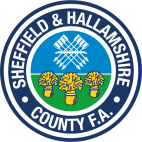 Please read the notes below before completing this form.Name of Member Organisation (Affiliated Club, Affiliated League, Affiliated District FA or Trustee) Name of Representative 				Position PROXY OPTION 1 I being a bona fide member of the Sheffield & Hallamshire County FA entitled to attend and vote at General Meetings hereby appoint the Chair as proxy to exercise all or any of my rights to attend, speak and vote on my behalf/our behalf at the Special Meeting to be held on Thursday 8th September 2022. Name of ProxySigned 	(I hereby select Proxy Option 1) 		Dateor PROXY OPTION 2 I being a bona fide member of the Sheffield & Hallamshire County FA entitled to attend and vote at General Meetings hereby appoint the Chair as proxy to exercise all or any of my rights to attend, speak and vote on my behalf/our behalf at the Special Meeting to be held on Thursday 8th September 2022. I would like the Proxy to vote the resolution as indicated on this form. (please Tick  one box below) Resolution FOR	 	   Resolution AGAINST 		Name of Proxy					 Signed 	(I hereby select Proxy Option 2)		Dateor PROXY OPTION 3 I being a bona fide member of the Sheffield & Hallamshire County FA entitled to attend and vote at General Meetings hereby appoint the following proxy to exercise all or any of my rights to attend, speak and vote on my behalf/our behalf at the Special Meeting to be held on Thursday 8th September 2022. I would like the Proxy to vote the resolution as indicated on this form. (please Tick  one box below) Resolution FOR	 	   Resolution AGAINST		Resolution Proxy to determine Name of Proxy					 Signed 	(I hereby select Proxy Option 3)		Date 							Notes As a member of the Association you are entitled to appoint a proxy to exercise all of your rights to attend, speak and vote at a general meeting. You can only appoint a proxy using the procedures set out in these notes. If you wish to appoint the Chair of the meeting as your proxy option, please complete Proxy Option 1.If you wish to appoint the Chair of the meeting as your proxy option and you wish to determine how the Chair votes, please complete Proxy Option 2. If you wish to appoint a proxy other than the Chair of the meeting please complete Proxy Option 3. You are then responsible for ensuring the named person attends the meeting and is aware of your voting intentions. If you insert no name, then you will have appointed the Chairman of the meeting as your proxy. This Proxy Form must be dated and signed by the proxy appointer/member.Completion of this form will not prevent you from subsequently attending and voting at the meeting in person, in which case any proxy appointment you have made will automatically be terminated. TO BE EFFECTIVE THIS PROXY FORM MUST BE RECEIVED BY THE COUNTY FA BY 5pm MONDAY 5th SEPTEMBER 2022Please return this form by re-mail (scan / photo attachment) to simon.frost@sheffieldfa.com orPlease post to Simon Frost at Sheffield & Hallamshire County Football Association, 204 Meadowhall Road, Sheffield, S9 1BN 